Проєкт рішення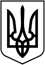 У К Р А Ї Н АХАРКІВСЬКА ОБЛАСТЬ НОВОВОДОЛАЗЬКА СЕЛИЩНА РАДАР І Ш Е Н Н Я_____ сесіяVІІІ скликання ____ ______________2022 року					   №_______- VІІІПро зміну типу та перейменування РОКИТНЕНСЬКОГО ЛІЦЕЮ НОВОВОДОЛАЗЬКОЇ СЕЛИЩНОЇ РАДИ ХАРКІВСЬКОЇ ОБЛАСТІВідповідно до ст.26 Закону України «Про місцеве самоврядування в Україні», ст.25 Закону України «Про освіту», ст.32 Закону України «Про повну загальну середню освіту», з метою забезпечення умов для рівного доступу громадян до якісної освіти, підвищення ефективності заходів щодо розвитку освітньої галузі громади, раціонального і ефективного використання наявних ресурсів у галузі освіти, з урахуванням соціально-економічної та демографічної ситуації громади, враховуючи висновки постійних комісій, Нововодолазька селищна рада ВИРІШИЛА:1. Змінити тип закладу загальної середньої освіти – РОКИТНЕНСЬКИЙ ЛІЦЕЙ НОВОВОДОЛАЗЬКОЇ СЕЛИЩНОЇ РАДИ ХАРКІВСЬКОЇ ОБЛАСТІ з ліцею на гімназію.2. Перейменувати РОКИТНЕНСЬКИЙ ЛІЦЕЙ НОВОВОДОЛАЗЬКОЇ СЕЛИЩНОЇ РАДИ ХАРКІВСЬКОЇ ОБЛАСТІ (код ЄДРПОУ 22683761; юридична адреса: 63211, Харківська область, Нововодолазький район, с. Рокитне, вул. Молодіжна, 1) на РОКИТНЕНСЬКУ ГІМНАЗІЮ НОВОВОДОЛАЗЬКОЇ СЕЛИЩНОЇ РАДИ ХАРКІВСЬКОЇ ОБЛАСТІ (код ЄДРПОУ 22683761; юридична адреса: 63211, Харківська область, Харківський район, с. Рокитне, вул. Молодіжна, 1).3. Затвердити Статут РОКИТНЕНСЬКОЇ ГІМНАЗІЇ НОВОВОДОЛАЗЬКОЇ СЕЛИЩНОЇ РАДИ ХАРКІВСЬКОЇ ОБЛАСТІ у новій редакції.4. Уповноважити директора РОКИТНЕНСЬКОЇ ГІМНАЗІЇ НОВОВОДОЛАЗЬКОЇ СЕЛИЩНОЇ РАДИ ХАРКІВСЬКОЇ ОБЛАСТІ здійснити заходи щодо проведення державної реєстрації змін до установчих документів закладу, передбачені Законом України «Про державну реєстрацію юридичних осіб, фізичних осіб-підприємців та громадських формувань».5.Контроль за виконанням рішення покласти на постійну комісію з питань освіти, культури, туризму, молоді та спорту, охорони здоров’я, соціального захисту населення.Селищний голова 						Олександр ЄСІНПроєкт рішенняУ К Р А Ї Н АХАРКІВСЬКА ОБЛАСТЬ НОВОВОДОЛАЗЬКА СЕЛИЩНА РАДАР І Ш Е Н Н Я_____ сесіяVІІІ скликання ____ ______________2022 року					   №_______- VІІІПро зміну типу та перейменування ПРОСЯНСЬКОГО ЛІЦЕЮ НОВОВОДОЛАЗЬКОЇ СЕЛИЩНОЇ РАДИ ХАРКІВСЬКОЇ ОБЛАСТІВідповідно до ст.26 Закону України «Про місцеве самоврядування в Україні», ст.25 Закону України «Про освіту», ст.32 Закону України «Про повну загальну середню освіту», з метою забезпечення умов для рівного доступу громадян до якісної освіти, підвищення ефективності заходів щодо розвитку освітньої галузі громади, раціонального і ефективного використання наявних ресурсів у галузі освіти, з урахуванням соціально-економічної та демографічної ситуації громади, враховуючи висновки постійних комісій, Нововодолазька селищна рада ВИРІШИЛА:1. Змінити тип закладу загальної середньої освіти – ПРОСЯНСЬКИЙ ЛІЦЕЙ НОВОВОДОЛАЗЬКОЇ СЕЛИЩНОЇ РАДИ ХАРКІВСЬКОЇ ОБЛАСТІ з ліцею на гімназію.2. Перейменувати ПРОСЯНСЬКИЙ ЛІЦЕЙ НОВОВОДОЛАЗЬКОЇ СЕЛИЩНОЇ РАДИ ХАРКІВСЬКОЇ ОБЛАСТІ (код ЄДРПОУ 22682419; юридична адреса: 63230, Харківська область, Нововодолазький район, с. Просяне, вул. Центральна, 15) на ПРОСЯНСЬКУ ГІМНАЗІЮ НОВОВОДОЛАЗЬКОЇ СЕЛИЩНОЇ РАДИ ХАРКІВСЬКОЇ ОБЛАСТІ (код ЄДРПОУ 22682419; юридична адреса: 63230, Харківська область, Харківський район, с. Просяне, вул. Центральна, 15).3. Затвердити Статут ПРОСЯНСЬКОЇ ГІМНАЗІЇ НОВОВОДОЛАЗЬКОЇ СЕЛИЩНОЇ РАДИ ХАРКІВСЬКОЇ ОБЛАСТІ у новій редакції.4. Уповноважити директора ПРОСЯНСЬКОЇ ГІМНАЗІЇ НОВОВОДОЛАЗЬКОЇ СЕЛИЩНОЇ РАДИ ХАРКІВСЬКОЇ ОБЛАСТІ здійснити заходи щодо проведення державної реєстрації змін до установчих документів закладу, передбачені Законом України «Про державну реєстрацію юридичних осіб, фізичних осіб-підприємців та громадських формувань».5.Контроль за виконанням рішення покласти на постійну комісію з питань освіти, культури, туризму, молоді та спорту, охорони здоров’я, соціального захисту населення.Селищний голова 						Олександр ЄСІНПроєкт рішенняУ К Р А Ї Н АХАРКІВСЬКА ОБЛАСТЬ НОВОВОДОЛАЗЬКА СЕЛИЩНА РАДАР І Ш Е Н Н Я_____ сесіяVІІІ скликання ____ ______________2022 року					   №_______- VІІІПро зміну типу та перейменування НОВОСЕЛІВСЬКОГО НАВЧАЛЬНО-ВИХОВНОГО КОМПЛЕКСУ (ЗАГАЛЬНООСВІТНЯ ШКОЛА І-ІІІ СТУПЕНІВ – ДОШКІЛЬНИЙ НАВЧАЛЬНИЙ ЗАКЛАД) НОВОВОДОЛАЗЬКОЇ СЕЛИЩНОЇ РАДИ Відповідно до ст.26 Закону України «Про місцеве самоврядування в Україні», ст.25 Закону України «Про освіту», ст.32 Закону України «Про повну загальну середню освіту», з метою забезпечення умов для рівного доступу громадян до якісної освіти, підвищення ефективності заходів щодо розвитку освітньої галузі громади, раціонального і ефективного використання наявних ресурсів у галузі освіти, з урахуванням соціально-економічної та демографічної ситуації громади, враховуючи висновки постійних комісій, Нововодолазька селищна рада ВИРІШИЛА:1. Змінити тип закладу загальної середньої освіти – НОВОСЕЛІВСЬКИЙ НАВЧАЛЬНО-ВИХОВНИЙ КОМПЛЕКС (ЗАГАЛЬНООСВІТНЯ ШКОЛА І-ІІІ СТУПЕНІВ – ДОШКІЛЬНИЙ НАВЧАЛЬНИЙ ЗАКЛАД) НОВОВОДОЛАЗЬКОЇ СЕЛИЩНОЇ РАДИ із навчально-виховного комплексу на гімназію.2. Перейменувати НОВОСЕЛІВСЬКИЙ НАВЧАЛЬНО-ВИХОВНИЙ КОМПЛЕКС (ЗАГАЛЬНООСВІТНЯ ШКОЛА І-ІІІ СТУПЕНІВ – ДОШКІЛЬНИЙ НАВЧАЛЬНИЙ ЗАКЛАД) НОВОВОДОЛАЗЬКОЇ СЕЛИЩНОЇ РАДИ (код ЄДРПОУ 22683778; юридична адреса: 63209, Харківська область, Нововодолазький район, с. Новоселівка, вул. Воскресінська, 267) на НОВОСЕЛІВСЬКУ ГІМНАЗІЮ НОВОВОДОЛАЗЬКОЇ СЕЛИЩНОЇ РАДИ ХАРКІВСЬКОЇ ОБЛАСТІ (код ЄДРПОУ 22683778; юридична адреса: 63209, Харківська область, Харківський район, с. Новоселівка, вул. Воскресінська, 267).3. Затвердити Статут НОВОСЕЛІВСЬКОЇ ГІМНАЗІЇ НОВОВОДОЛАЗЬКОЇ СЕЛИЩНОЇ РАДИ ХАРКІВСЬКОЇ ОБЛАСТІ у новій редакції.4. Уповноважити директора НОВОСЕЛІВСЬКОЇ ГІМНАЗІЇ НОВОВОДОЛАЗЬКОЇ СЕЛИЩНОЇ РАДИ ХАРКІВСЬКОЇ ОБЛАСТІ здійснити заходи щодо проведення державної реєстрації змін до установчих документів закладу, передбачені Законом України «Про державну реєстрацію юридичних осіб, фізичних осіб-підприємців та громадських формувань».5.Контроль за виконанням рішення покласти на постійну комісію з питань освіти, культури, туризму, молоді та спорту, охорони здоров’я, соціального захисту населення.Селищний голова 						Олександр ЄСІНПроєкт рішенняУ К Р А Ї Н АХАРКІВСЬКА ОБЛАСТЬ НОВОВОДОЛАЗЬКА СЕЛИЩНА РАДАР І Ш Е Н Н Я_____ сесіяVІІІ скликання ____ ______________2022 року					   №_______- VІІІПро зміну типу та перейменування СОСОНІВСЬКОГО НАВЧАЛЬНО-ВИХОВНОГО КОМПЛЕКСУ (ЗАГАЛЬНООСВІТНЯ ШКОЛА І-ІІІ СТУПЕНІВ – ДОШКІЛЬНИЙ НАВЧАЛЬНИЙ ЗАКЛАД) НОВОВОДОЛАЗЬКОЇ СЕЛИЩНОЇ РАДИ Відповідно до ст.26 Закону України «Про місцеве самоврядування в Україні», ст.25 Закону України «Про освіту», ст.32 Закону України «Про повну загальну середню освіту», з метою забезпечення умов для рівного доступу громадян до якісної освіти, підвищення ефективності заходів щодо розвитку освітньої галузі громади, раціонального і ефективного використання наявних ресурсів у галузі освіти, з урахуванням соціально-економічної та демографічної ситуації громади, враховуючи висновки постійних комісій, Нововодолазька селищна рада ВИРІШИЛА:1. Змінити тип закладу загальної середньої освіти – СОСОНІВСЬКИЙ НАВЧАЛЬНО-ВИХОВНИЙ КОМПЛЕКС (ЗАГАЛЬНООСВІТНЯ ШКОЛА І-ІІІ СТУПЕНІВ – ДОШКІЛЬНИЙ НАВЧАЛЬНИЙ ЗАКЛАД) НОВОВОДОЛАЗЬКОЇ СЕЛИЩНОЇ РАДИ із навчально-виховного комплексу на гімназію.2. Перейменувати СОСОНІВСЬКИЙ НАВЧАЛЬНО-ВИХОВНИЙ КОМПЛЕКС (ЗАГАЛЬНООСВІТНЯ ШКОЛА І-ІІІ СТУПЕНІВ – ДОШКІЛЬНИЙ НАВЧАЛЬНИЙ ЗАКЛАД) НОВОВОДОЛАЗЬКОЇ СЕЛИЩНОЇ РАДИ (код ЄДРПОУ 22683755; юридична адреса: 63225, Харківська область, Нововодолазький район, с. Сосонівка вул. Миру, 3) на СОСОНІВСЬКУ ГІМНАЗІЮ НОВОВОДОЛАЗЬКОЇ СЕЛИЩНОЇ РАДИ ХАРКІВСЬКОЇ ОБЛАСТІ (код ЄДРПОУ 22683755; юридична адреса: 63225, Харківська область, Харківський район, с. Сосонівка вул. Миру, 3).3. Затвердити Статут СОСОНІВСЬКОЇ ГІМНАЗІЇ НОВОВОДОЛАЗЬКОЇ СЕЛИЩНОЇ РАДИ ХАРКІВСЬКОЇ ОБЛАСТІ у новій редакції.4. Уповноважити директора СОСОНІВСЬКОЇ ГІМНАЗІЇ НОВОВОДОЛАЗЬКОЇ СЕЛИЩНОЇ РАДИ ХАРКІВСЬКОЇ ОБЛАСТІ здійснити заходи щодо проведення державної реєстрації змін до установчих документів закладу, передбачені Законом України «Про державну реєстрацію юридичних осіб, фізичних осіб-підприємців та громадських формувань».5.Контроль за виконанням рішення покласти на постійну комісію з питань освіти, культури, туризму, молоді та спорту, охорони здоров’я, соціального захисту населення.Селищний голова 						Олександр ЄСІНПроєкт рішенняУ К Р А Ї Н АХАРКІВСЬКА ОБЛАСТЬ НОВОВОДОЛАЗЬКА СЕЛИЩНА РАДАР І Ш Е Н Н Я_____ сесіяVІІІ скликання ____ ______________2022 року					   №_______- VІІІПро зняття статусу опорного закладу освіти, зміну типу та  перейменування ЛИПКУВАТІВСЬКОГО ЛІЦЕЮ НОВОВОДОЛАЗЬКОЇ СЕЛИЩНОЇ РАДИ ХАРКІВСЬКОЇ ОБЛАСТІВідповідно до ст.26 Закону України «Про місцеве самоврядування в Україні», ст.25 Закону України «Про освіту», ст.32 Закону України «Про повну загальну середню освіту», постанови Кабінету Міністрів України від 19 червня 2019 року № 532 «Про затвердження Положення про опорний заклад освіти» (із змінами), з метою забезпечення умов для рівного доступу громадян до якісної освіти, підвищення ефективності заходів щодо розвитку освітньої галузі громади, раціонального і ефективного використання наявних ресурсів у галузі освіти, з урахуванням соціально-економічної та демографічної ситуації громади, враховуючи висновки постійних комісій, Нововодолазька селищна рада ВИРІШИЛА:1. Зняти статус опорного закладу освіти з ЛИПКУВАТІВСЬКОГО ЛІЦЕЮ НОВОВОДОЛАЗЬКОЇ СЕЛИЩНОЇ РАДИ ХАРКІВСЬКОЇ ОБЛАСТІ.2.Змінити тип закладу загальної середньої освіти – ЛИПКУВАТІВСЬКИЙ ЛІЦЕЙ НОВОВОДОЛАЗЬКОЇ СЕЛИЩНОЇ РАДИ ХАРКІВСЬКОЇ ОБЛАСТІ з ліцею на гімназію.3. Перейменувати ЛИПКУВАТІВСЬКИЙ ЛІЦЕЙ НОВОВОДОЛАЗЬКОЇ СЕЛИЩНОЇ РАДИ ХАРКІВСЬКОЇ ОБЛАСТІ (код ЄДРПОУ 22682394; юридична адреса: 63221, Харківська область, Нововодолазький район, с. Липкуватівка, пл. Доценка, 2) на ЛИПКУВАТІВСЬКУ ГІМНАЗІЮ НОВОВОДОЛАЗЬКОЇ СЕЛИЩНОЇ РАДИ ХАРКІВСЬКОЇ ОБЛАСТІ (код ЄДРПОУ 22682394; юридична адреса: 63221, Харківська область, Харківський район, с. Липкуватівка, пл. Доценка, 2).4. Затвердити Статут ЛИПКУВАТІВСЬКОЇ ГІМНАЗІЇ НОВОВОДОЛАЗЬКОЇ СЕЛИЩНОЇ РАДИ ХАРКІВСЬКОЇ ОБЛАСТІ у новій редакції.5. Уповноважити директора ЛИПКУВАТІВСЬКОЇ ГІМНАЗІЇ НОВОВОДОЛАЗЬКОЇ СЕЛИЩНОЇ РАДИ ХАРКІВСЬКОЇ ОБЛАСТІ здійснити заходи щодо проведення державної реєстрації змін до установчих документів закладу, передбачені Законом України «Про державну реєстрацію юридичних осіб, фізичних осіб-підприємців та громадських формувань».6.Контроль за виконанням рішення покласти на постійну комісію з питань освіти, культури, туризму, молоді та спорту, охорони здоров’я, соціального захисту населення.Селищний голова 						Олександр ЄСІН